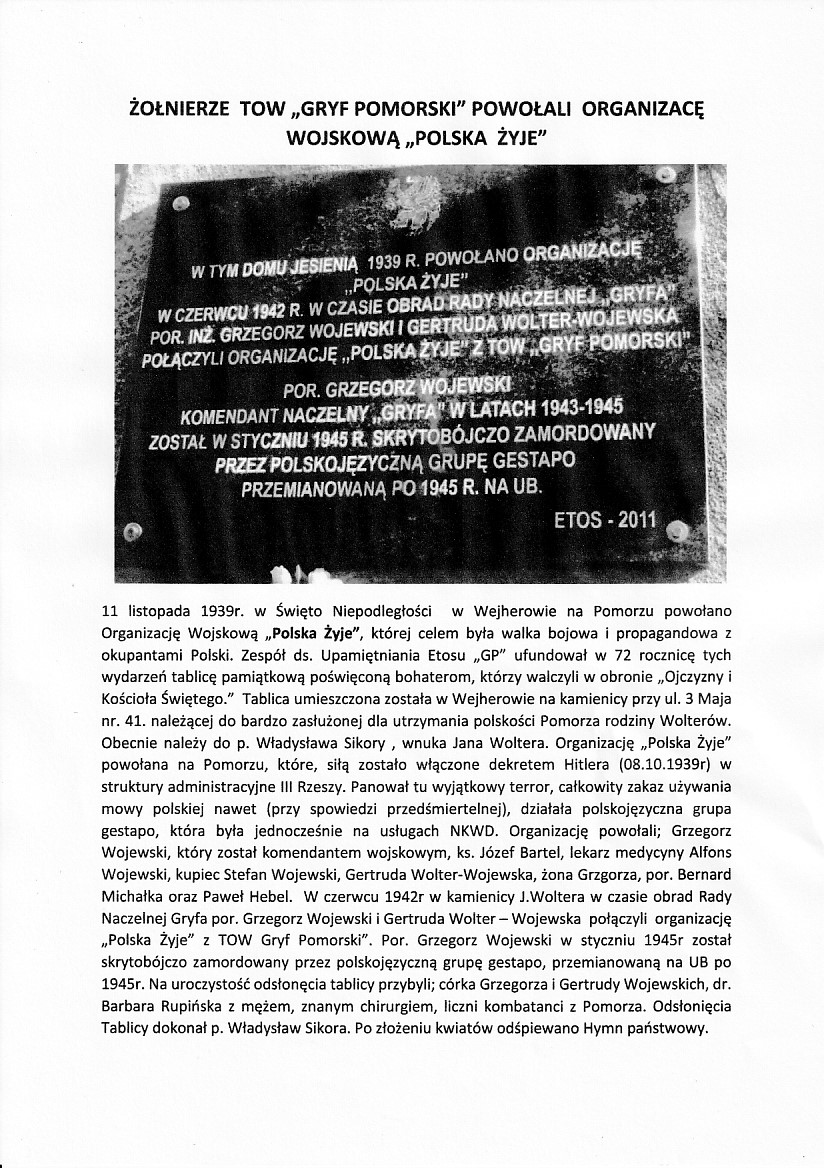 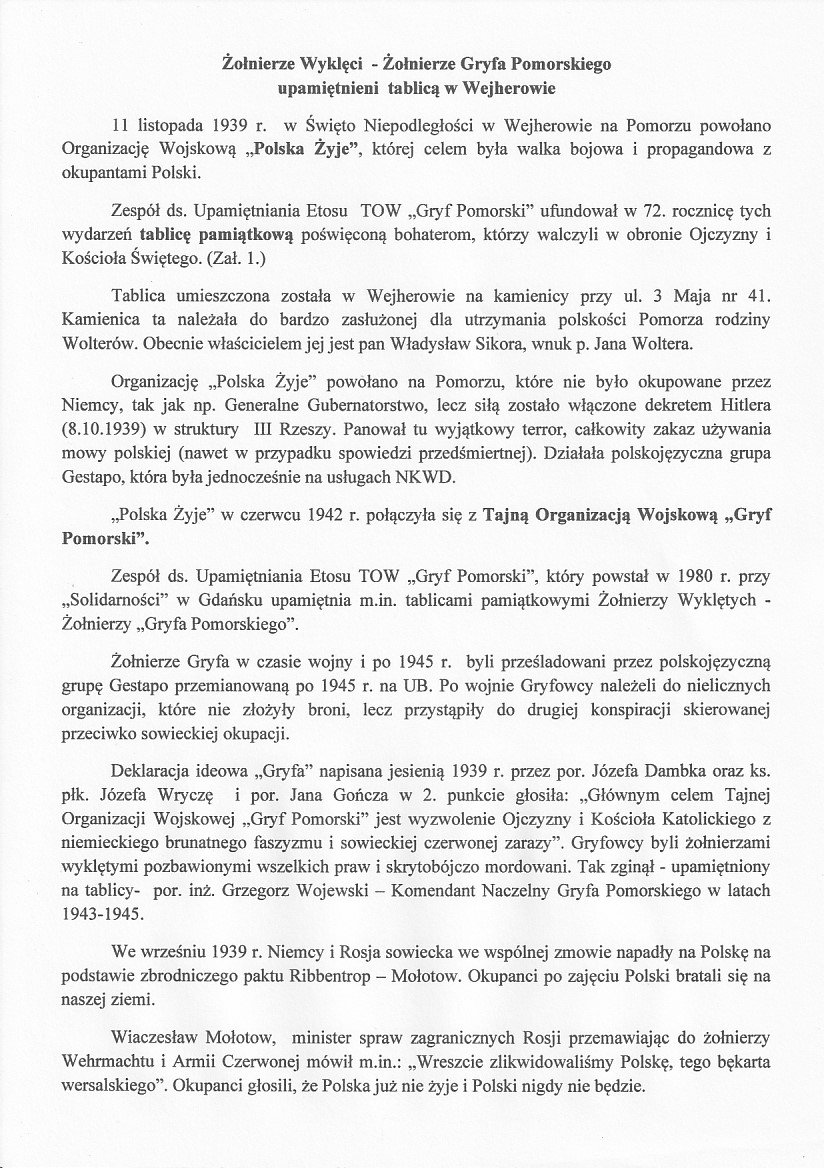 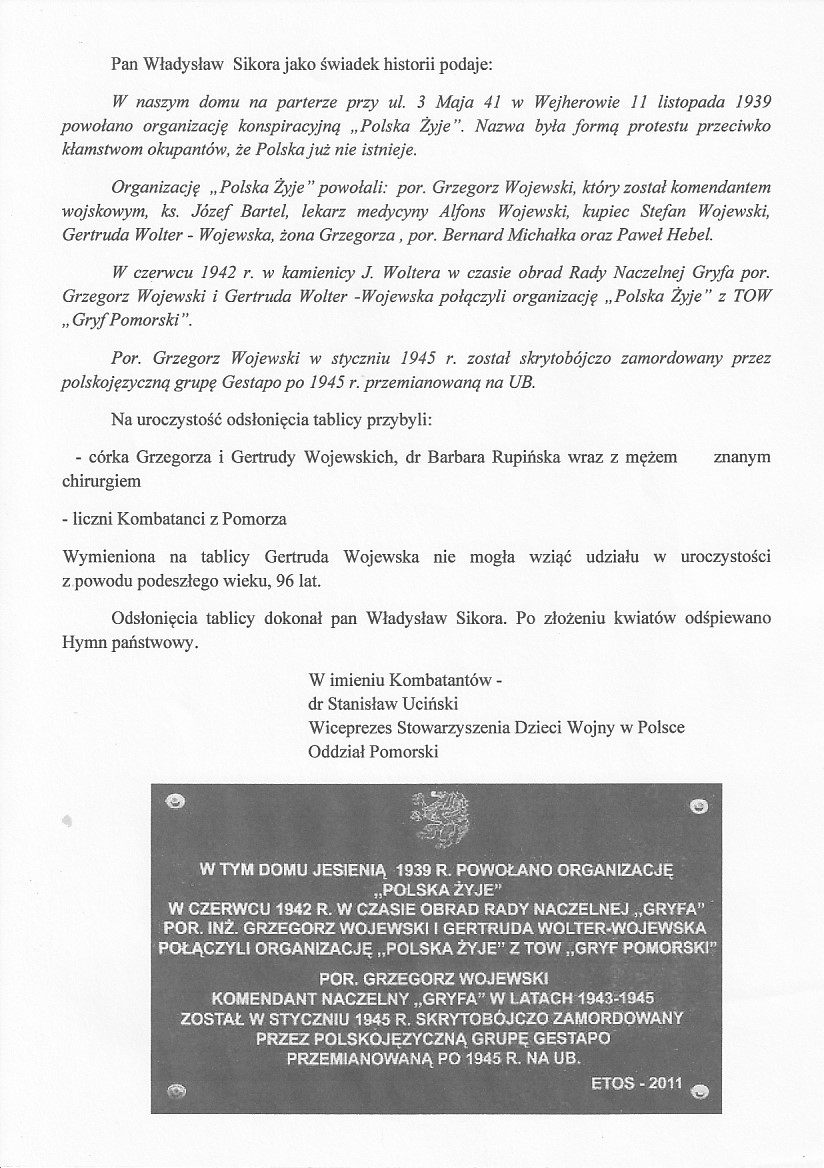 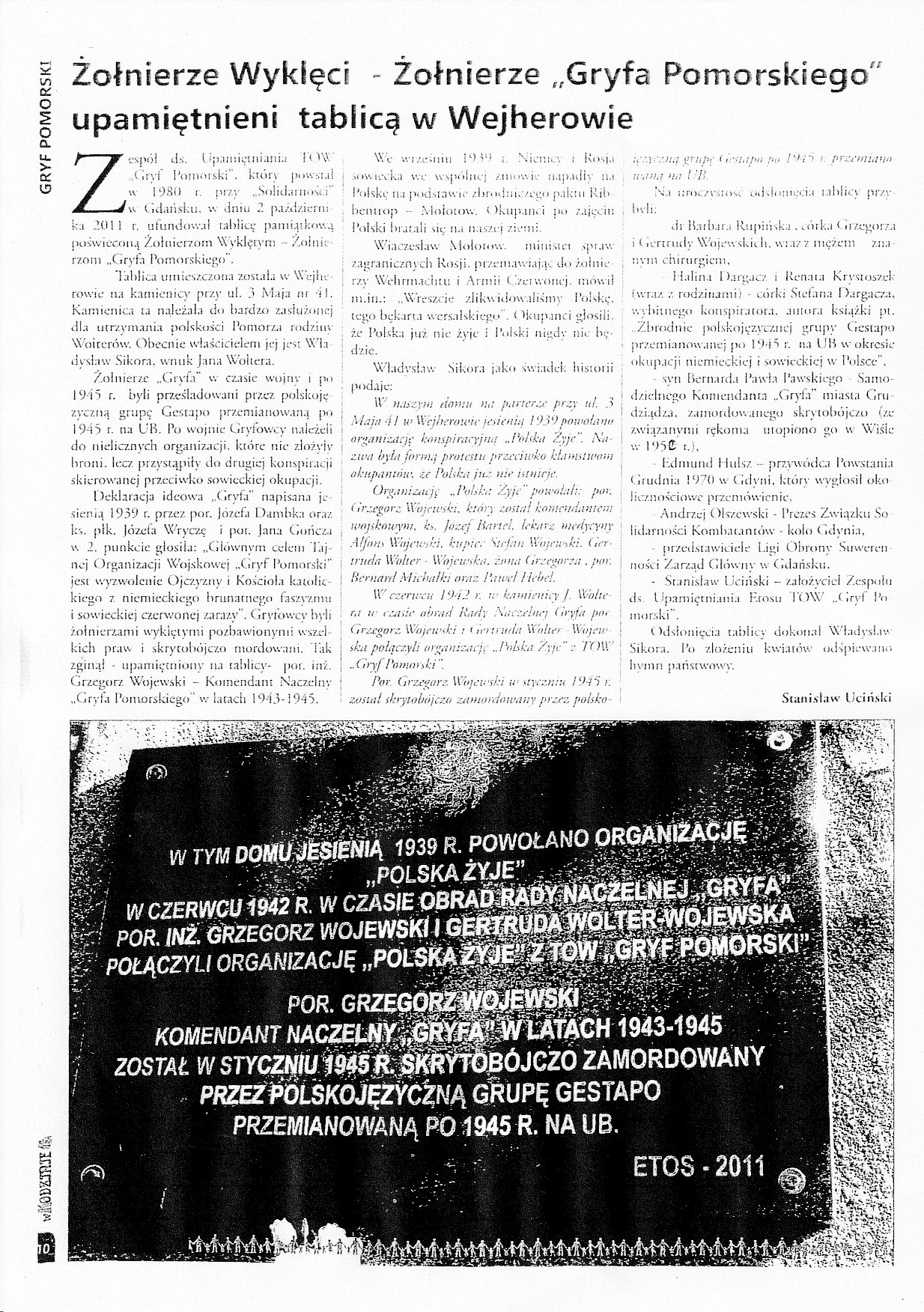 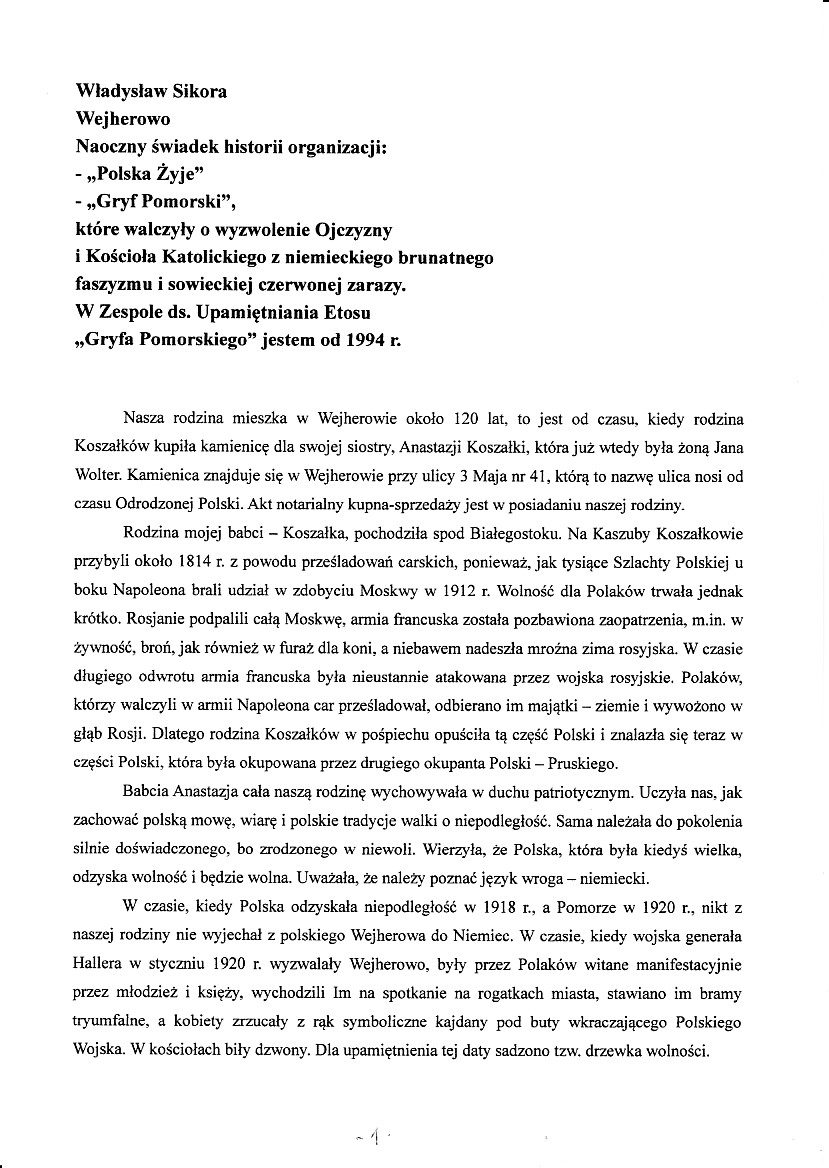 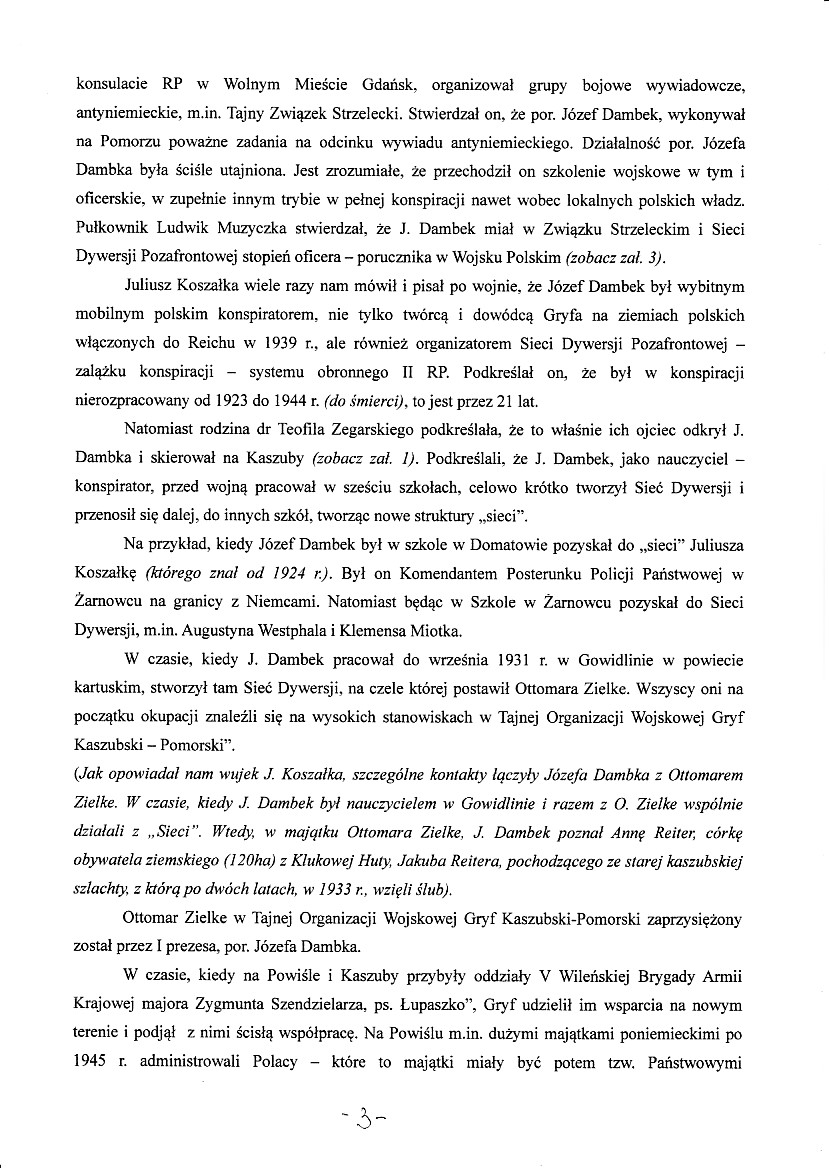 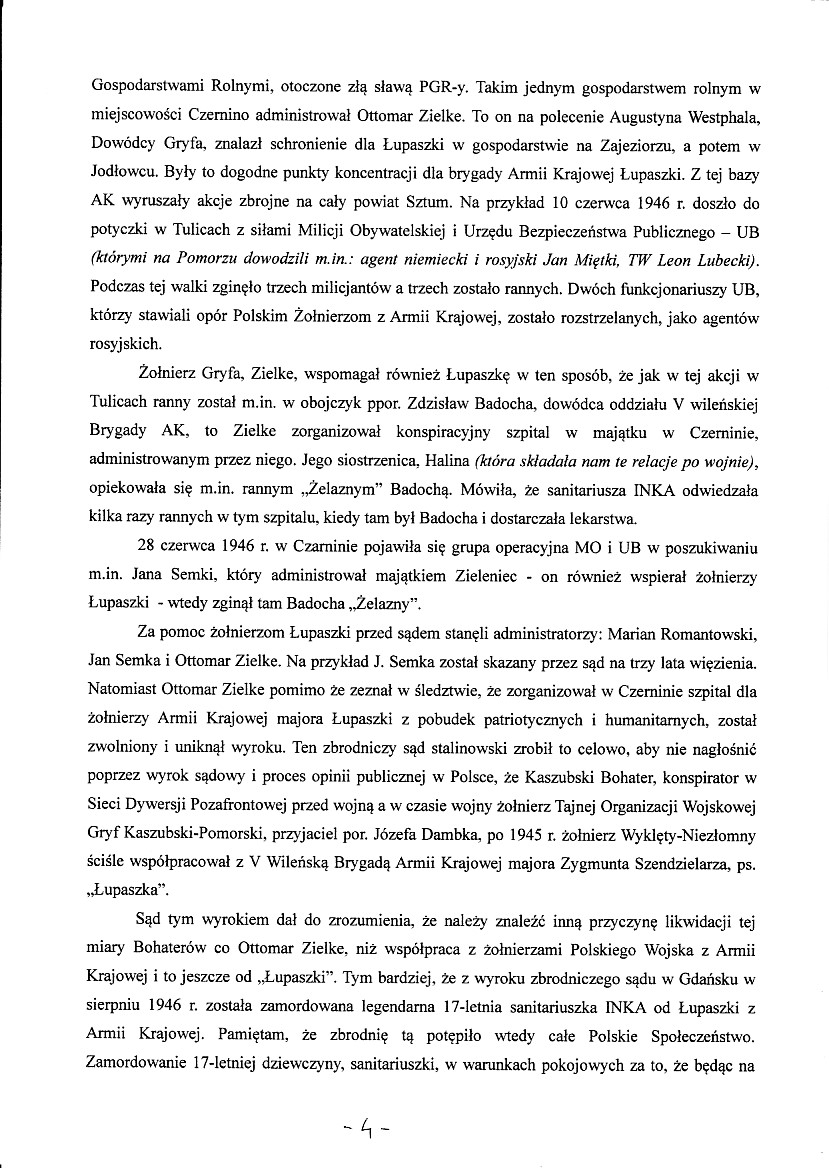 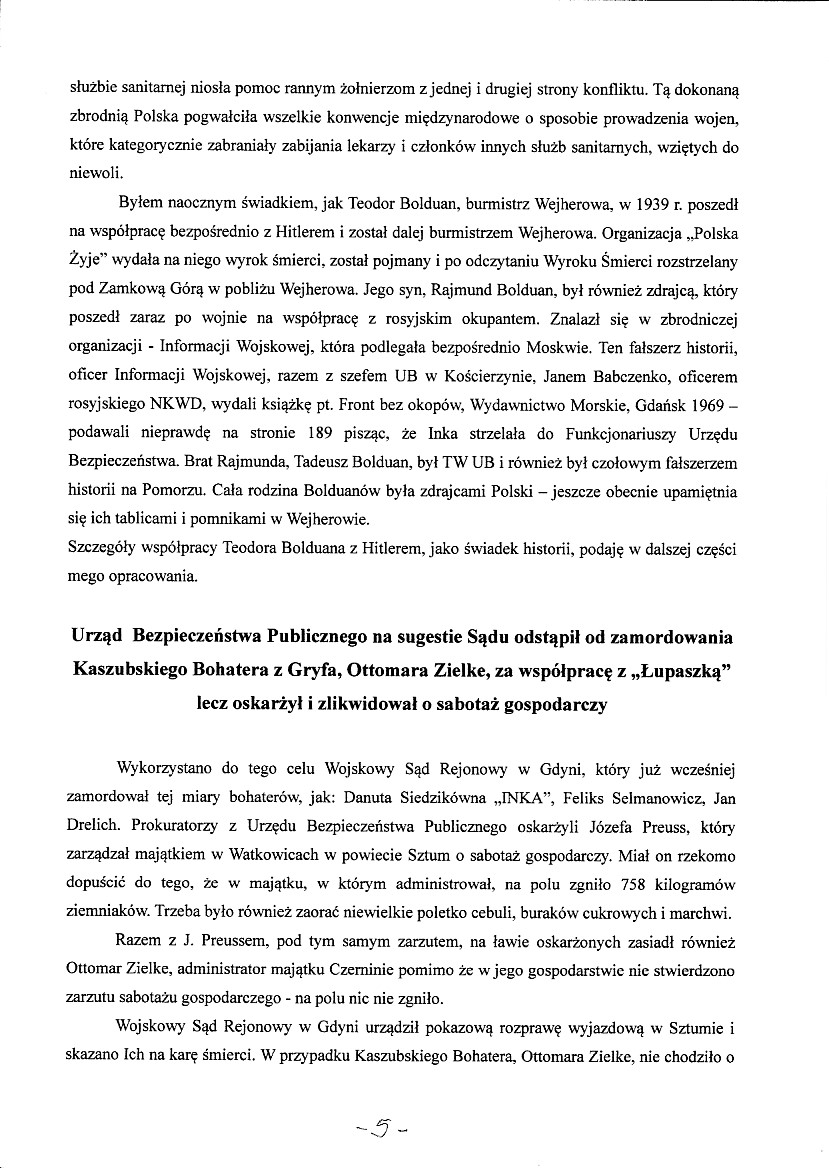 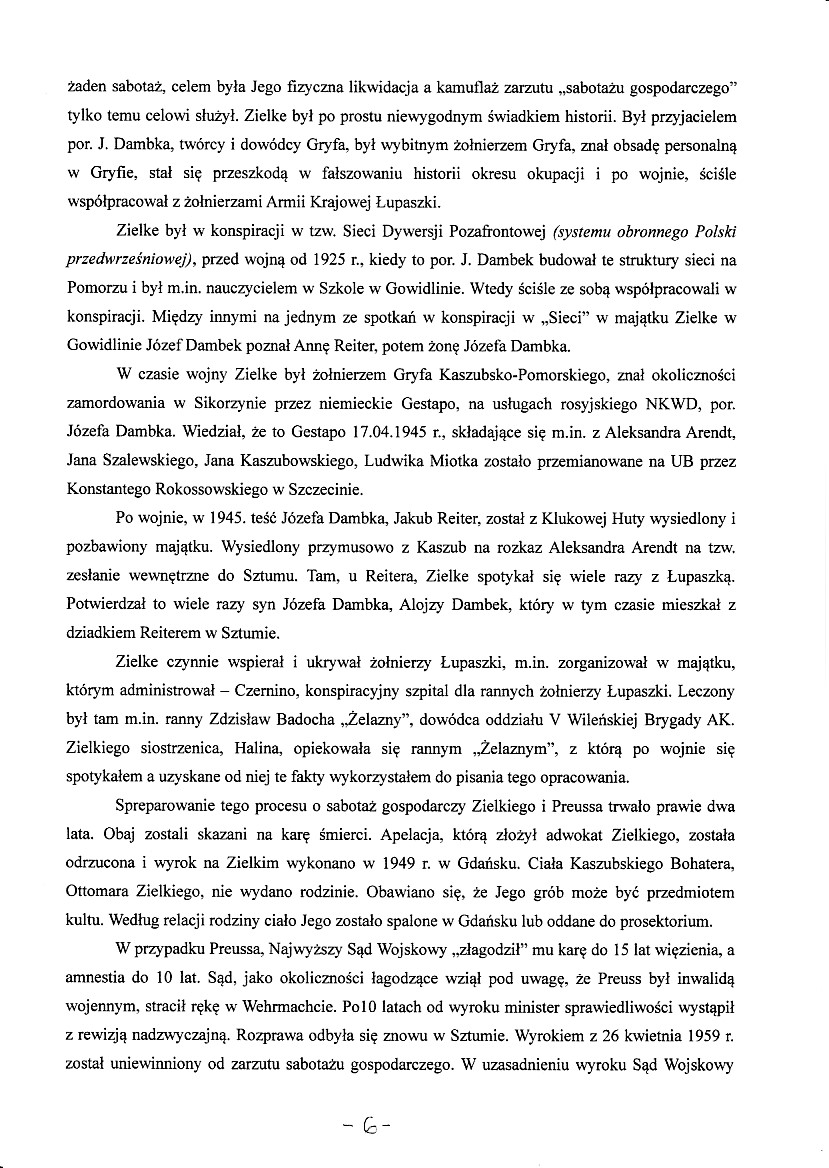 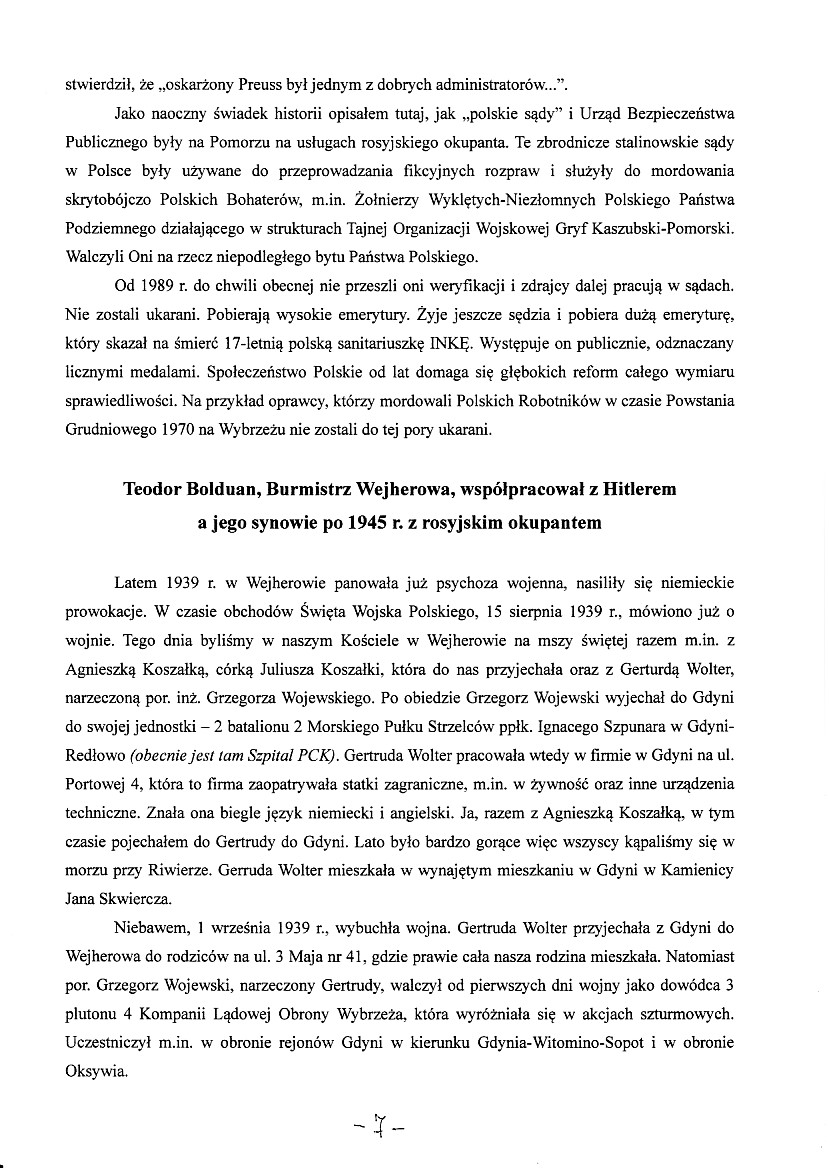 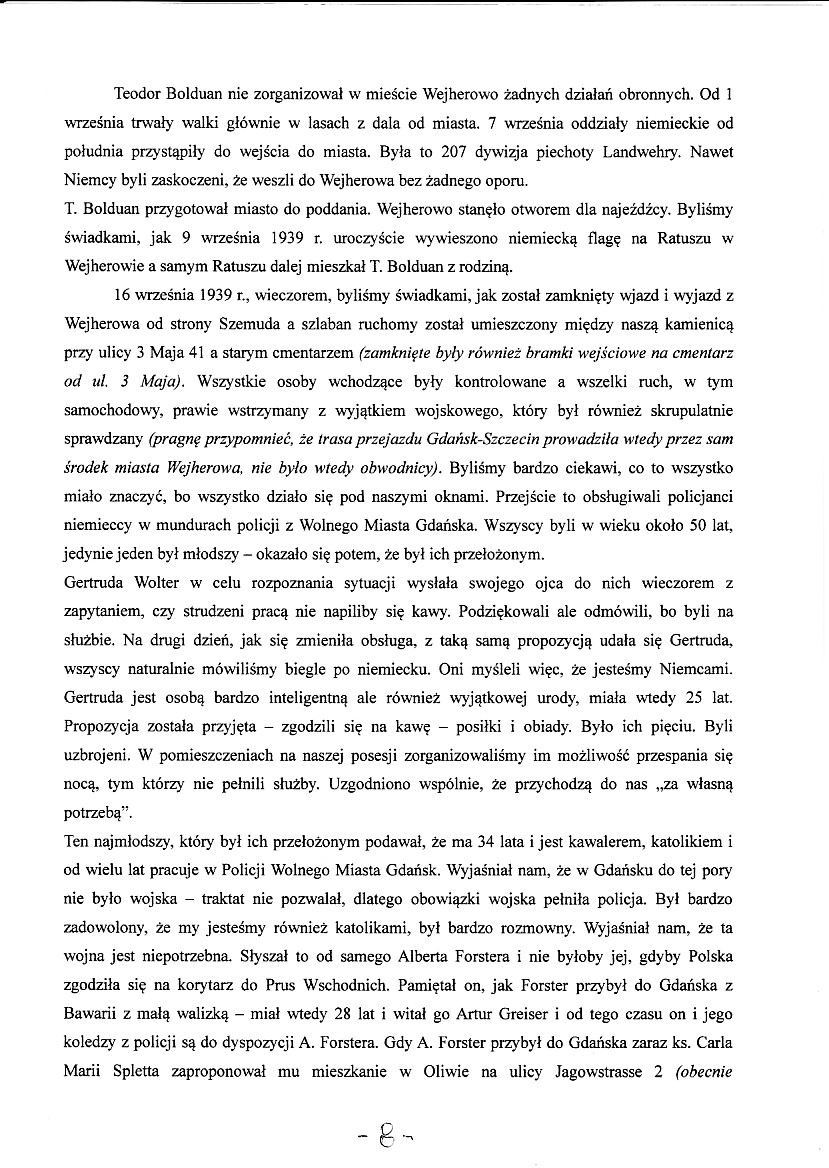 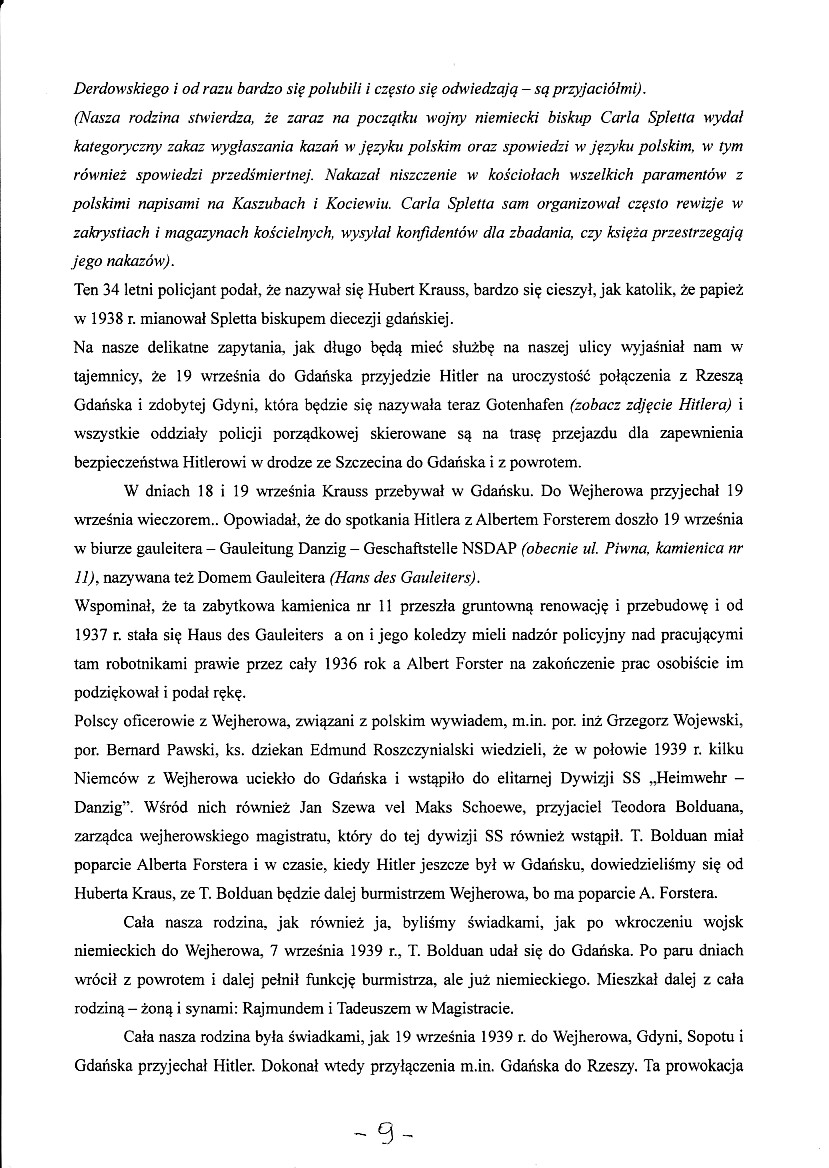 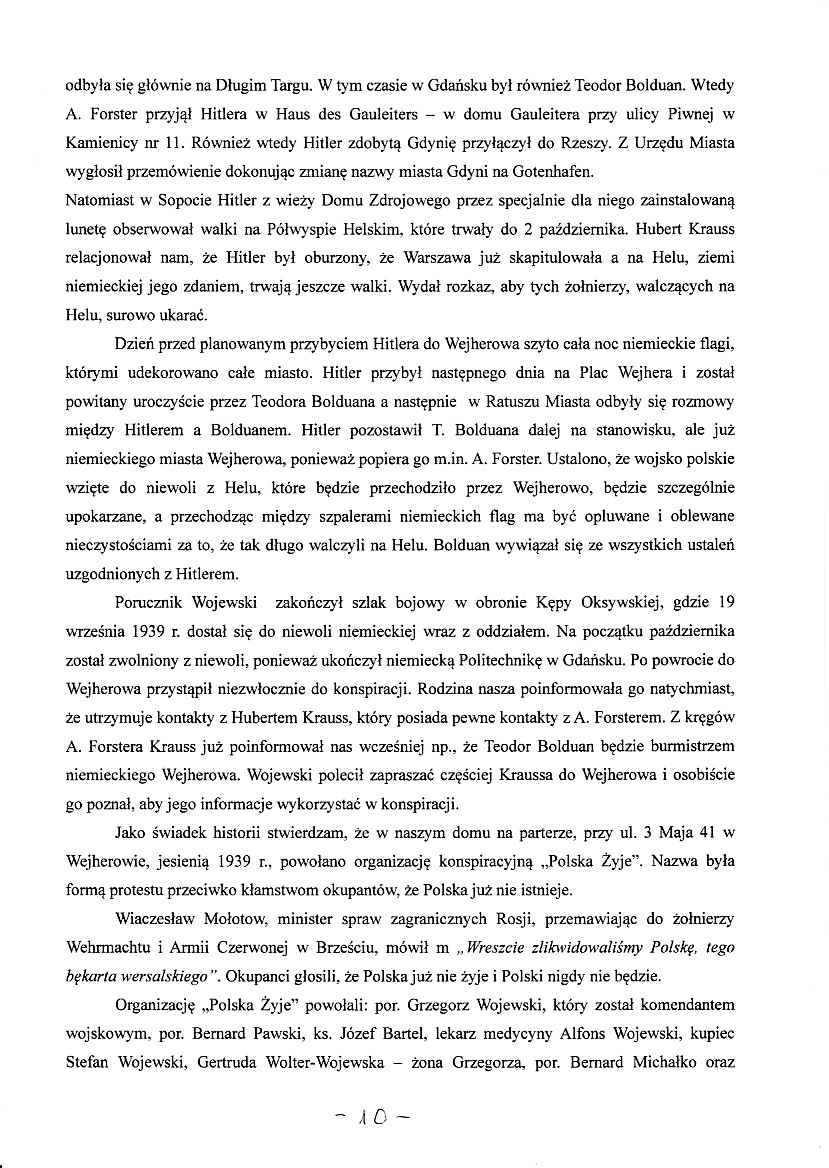 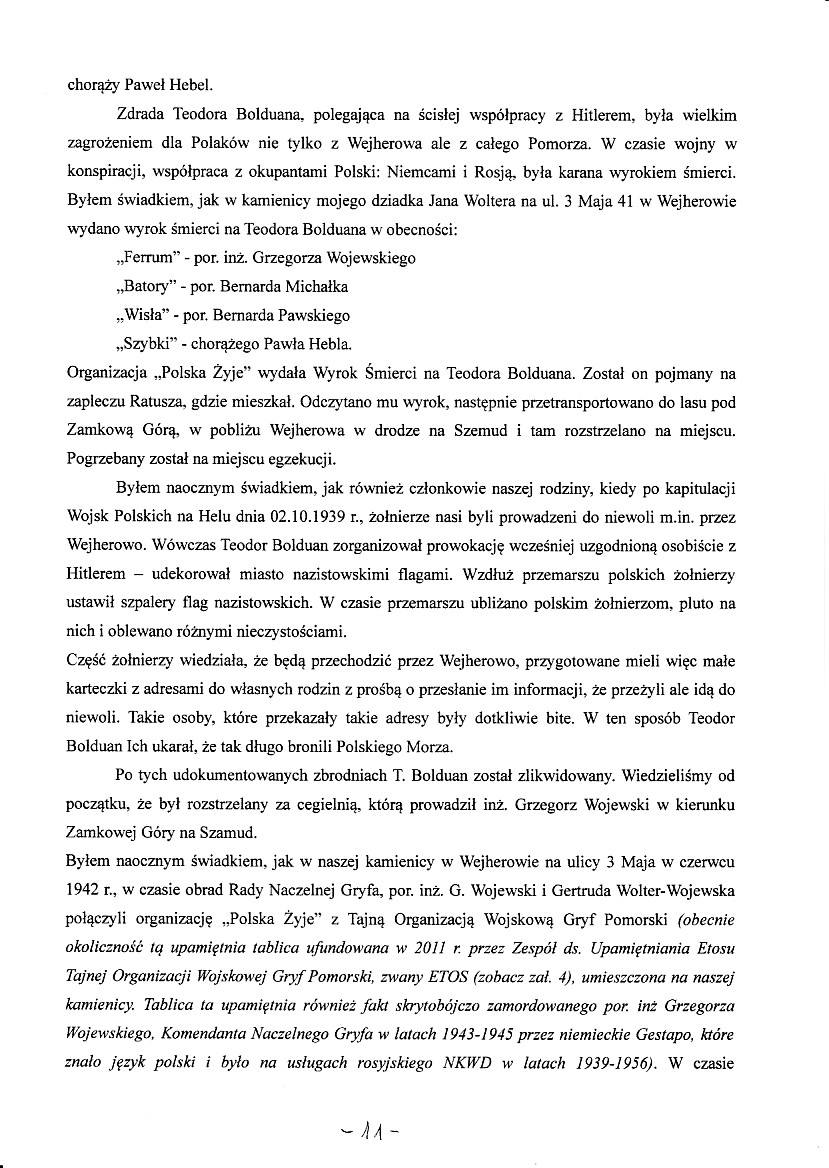 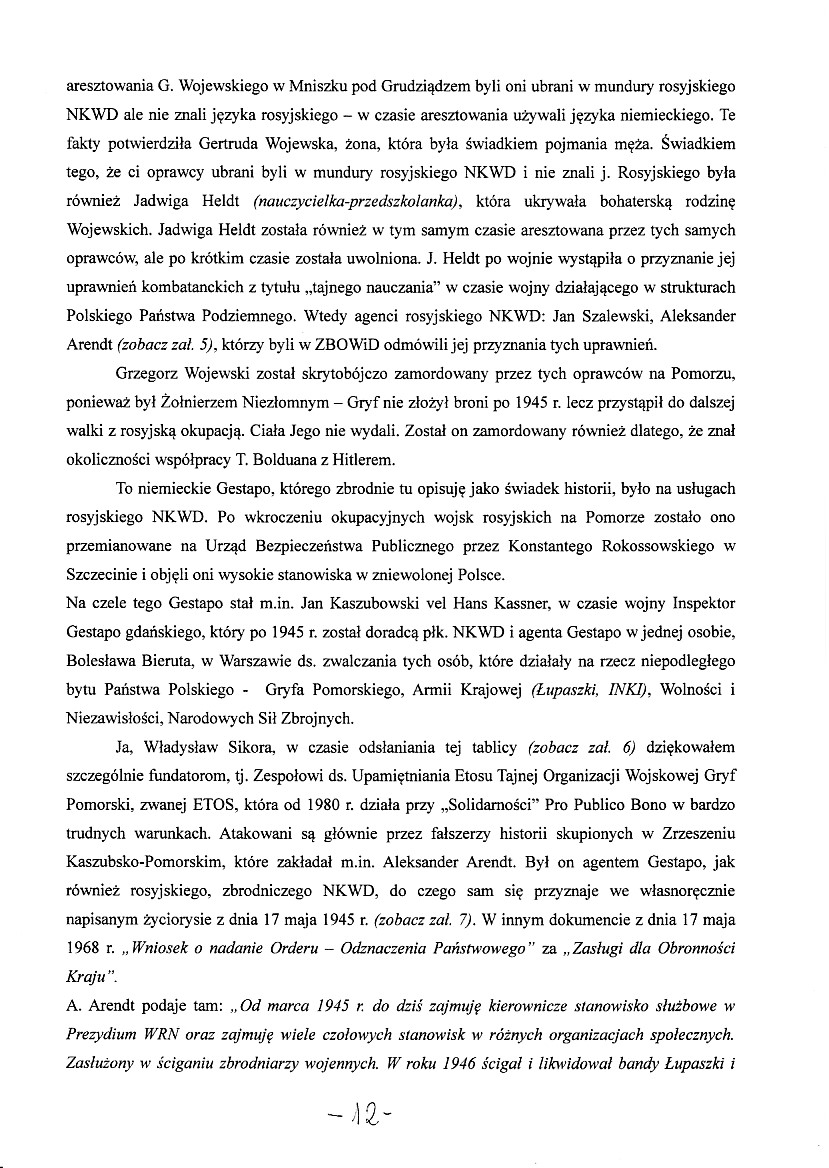 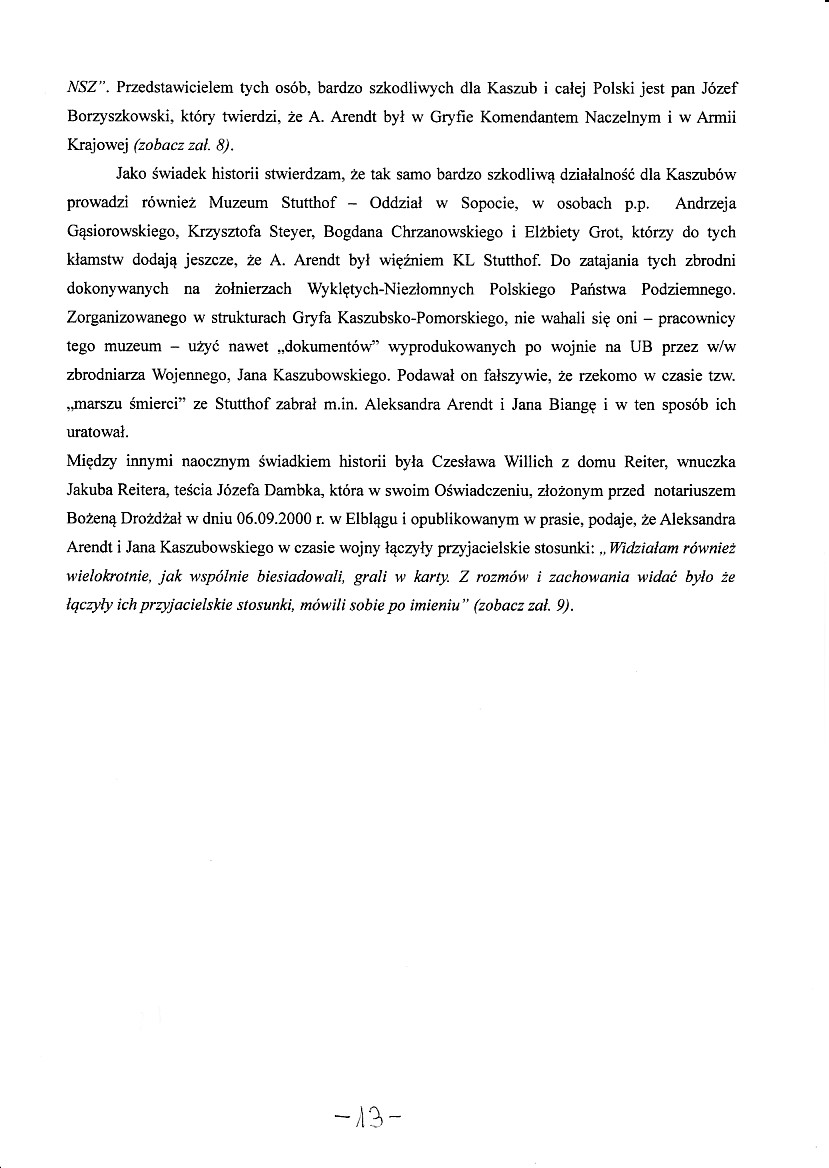 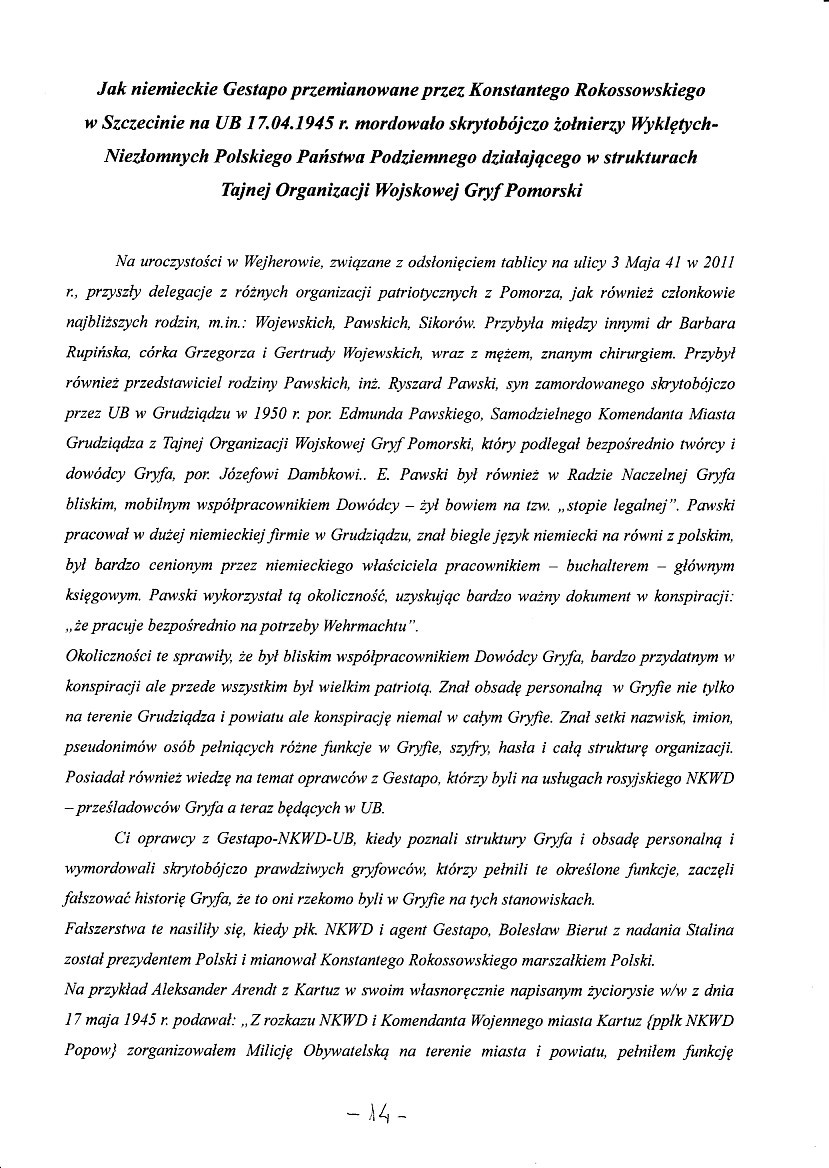 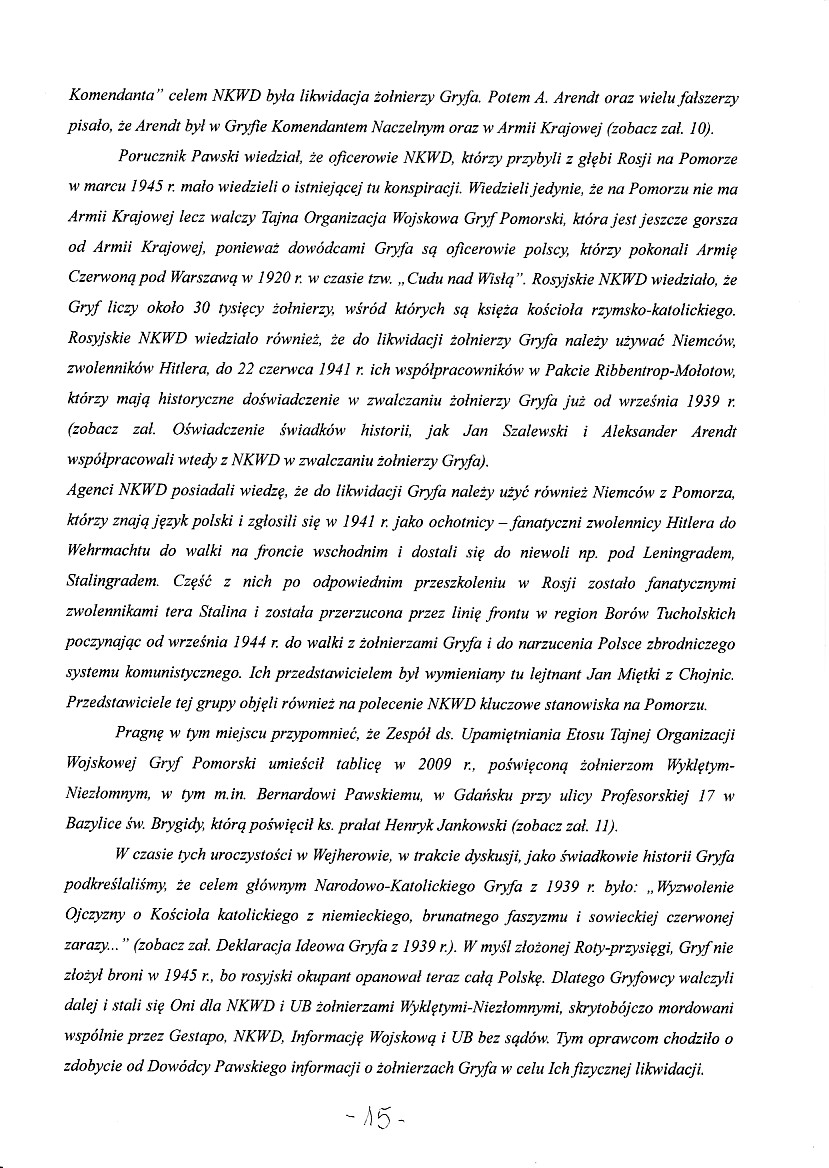 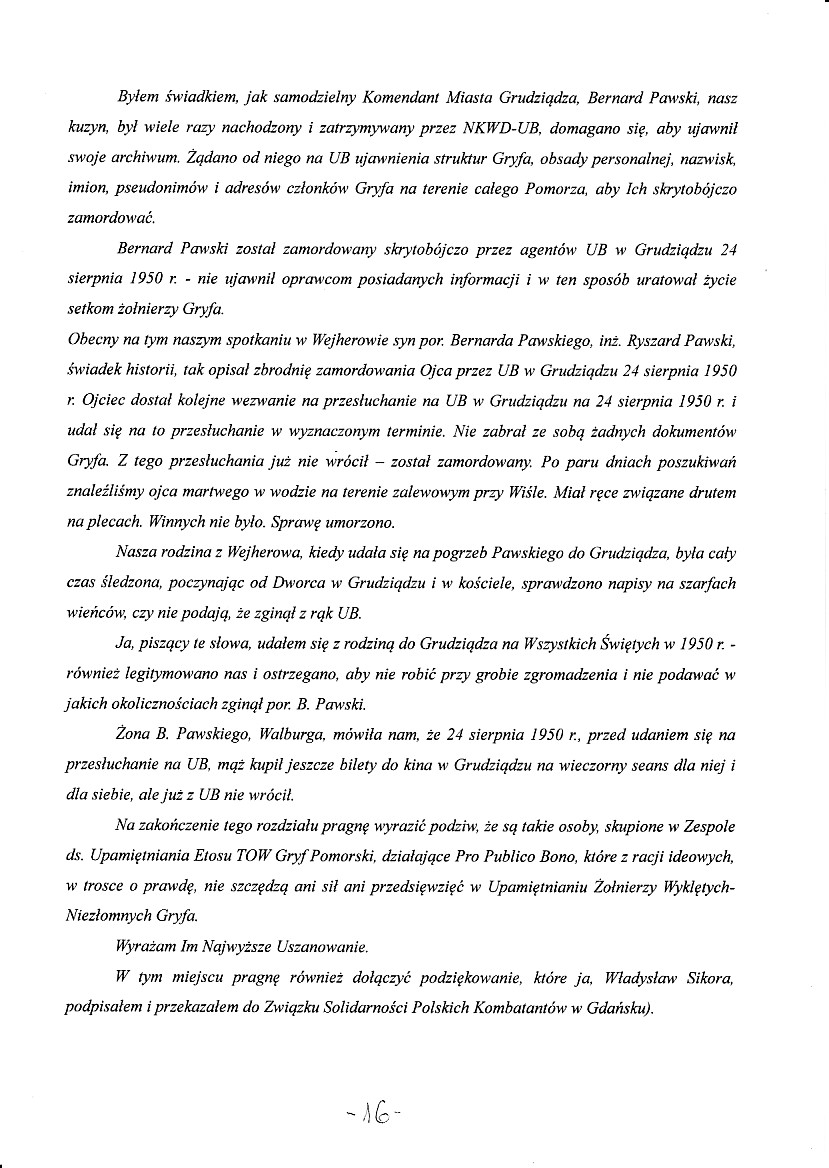 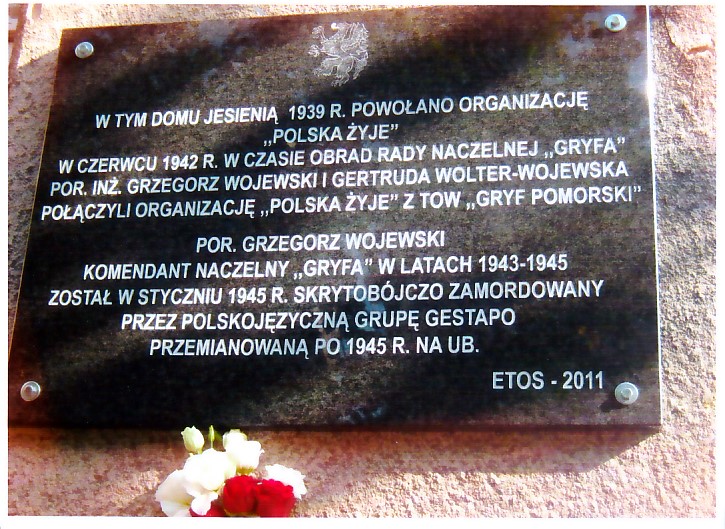 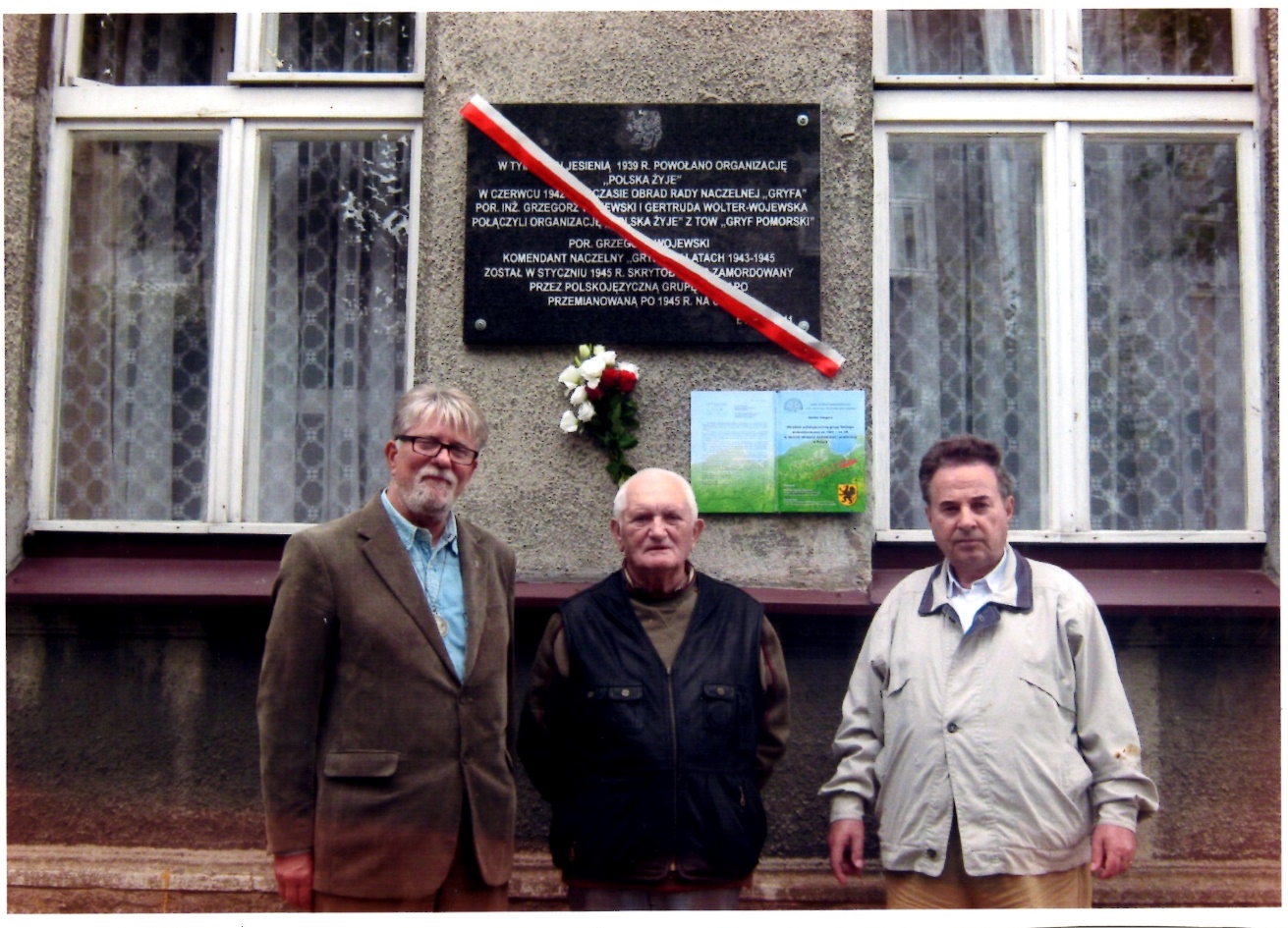 Tablica umieszczona jest w Wejherowie na kamienicy przy ulicy 3 Maja nr.4    Kamienica należała do rodziny Wolterów, bardzo zasłużonej dla utrzymania polskości  Pomorza. Obecnym jej właścicielem jest Pan Władysław Sikora. / Na zdjęciu od lewej Panowie Edmund Hulsz w środku Władysław Sikora oraz Założyciel „ETOSU”  dr. Stanisław Uciński/